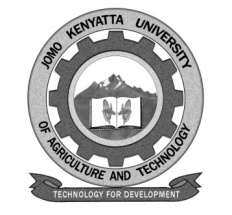    W1-2-60-1-6JOMO KENYATTA UNIVERSITYOFAGRICULTURE AND TECHNOLOGY		UNIVERSITY EXAMINATIONS 2014/2015YEAR IV SEMESTER I EXAMINATION FOR THE DEGREE OF BACHELOR OF BUSINESS INFORMATION TECHNOLOGYBIT 2313: PROFESSIONAL ISSUES IN INFORMATION TECHNOLOGYDATE:   AUGUST 2015	                                      	                TIME: 2 HOURS INSTRUCTIONS: ANSWER QUESTION ONE AND ANY OTHER TWO QUESTIONSQUESTION ONEExplain the difference between a patent and a copyright.															[4 marks]Describe ways in which email and web privacy have been breached over the recent years.											[4 marks]Explain the risks posed by artificial intelligence.																	[6 marks]List FOUR objections to the concept of licensing computer professionals.													[4 marks]Explain the following terms:NetiquetteDigital divideMoral codesDeskilling 									[8 marks]Discuss a model that can be used to licence a computer professional.														[4 marks]QUESTION TWOEthical theories have been coined as frameworks for moral decision making.  Explain the main critics of the four main theories.																		[8 marks]Discuss the legal, moral and ethical issues involved in the wiki leaks case.													[12 marks]QUESTION THREEDiscuss the impact of the social websites like twitter and facebook in the society.												[14 marks]Explain the three bodies that exist for standardization, improvement and coordination of the internet.									[6 marks]QUESTION FOURExplain FIVE rights that copyright owners enjoy on their products.														[5 marks]Describe any reasons that make the protection of intellectual property difficult in the domain of digital goods.								[6 marks]There are many thousands of laws around the globe – national laws, state laws, local laws.  Each law has a specific jurisdiction where it applies.  Explain three areas in which the internet has generated jurisdiction ‘policy vacuums’.			[9 marks]QUESTION FIVEScenario IIn a company, a clerk develops a computer program in his spare time (lunch breaks) that could be of significant value to his employer.  His employer claims ownership of the programs on two groundsThat the program is related to his normal activities as an employeeThat the employee used the companies equipment when creating the program.Scenario  2In the same company, a computer programmer moves to another company taking with him a program that was under development.Discuss the legal, moral and ethical issues involved in both scenarios.														[20 marks]